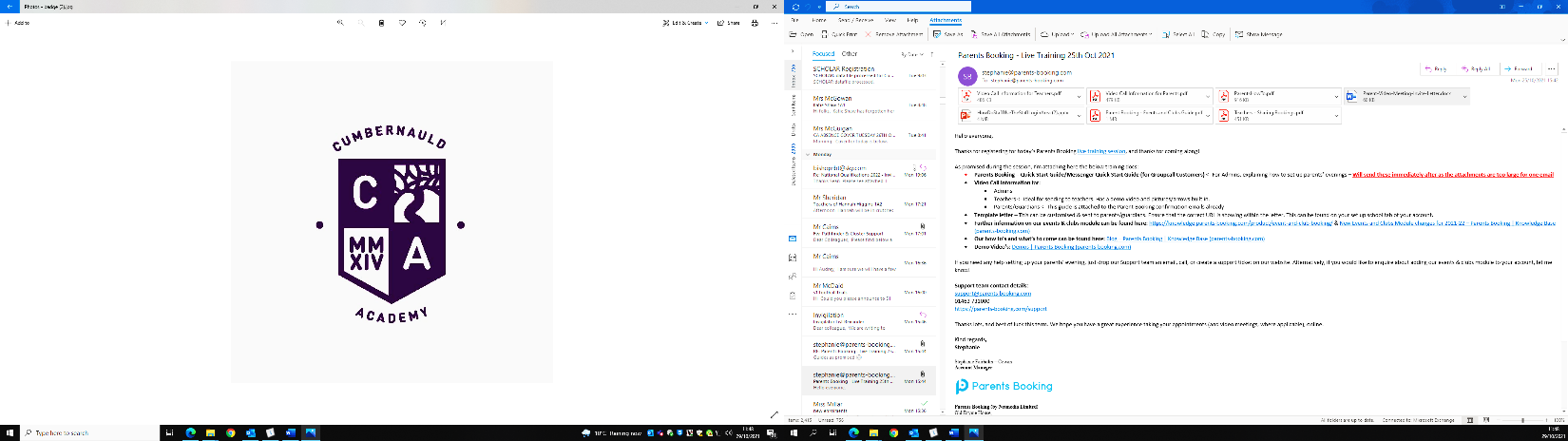 13th February 2024S2 Parent MeetingsDear parent/guardian,You are invited to make appointments for the school’s next parent-teacher meetings. These meetings will be booked online, and then held in-person at the school.The parent-teacher meeting is on Wednesday 21st February for S2To make your appointments please login at: www.parents-booking.co.uk/cumbernauldacademyTo login you will need to enter: Your first name and surnameYour child’s first name, surname and date of birthThe login details you enter must match those we have on record for you.Appointments will be available to book from 7pm on Wednesday 14th February until 9pm on Tuesday 20th February.After you have made your appointments you can choose to print or e-mail a confirmation.If you are unable to book at home, please contact the school office for help.Kind regards,Mr Cairns Headteacher